Strut Rod and Stabilizer BushingsMeets ASE Task:  (A4-C-9) P-3  Inspect, test, and replace thermostat and gasket/seal. Name _______________________________   Date ___________  Time on Task __________Make/Model/Year _________________   VIN ________________   Evaluation:   4    3    2    1                   _____  1.  Check service information for the exact procedure to follow to remove, inspect, and 	     install struts and bushings.  Describe the recommended steps.		_____________________________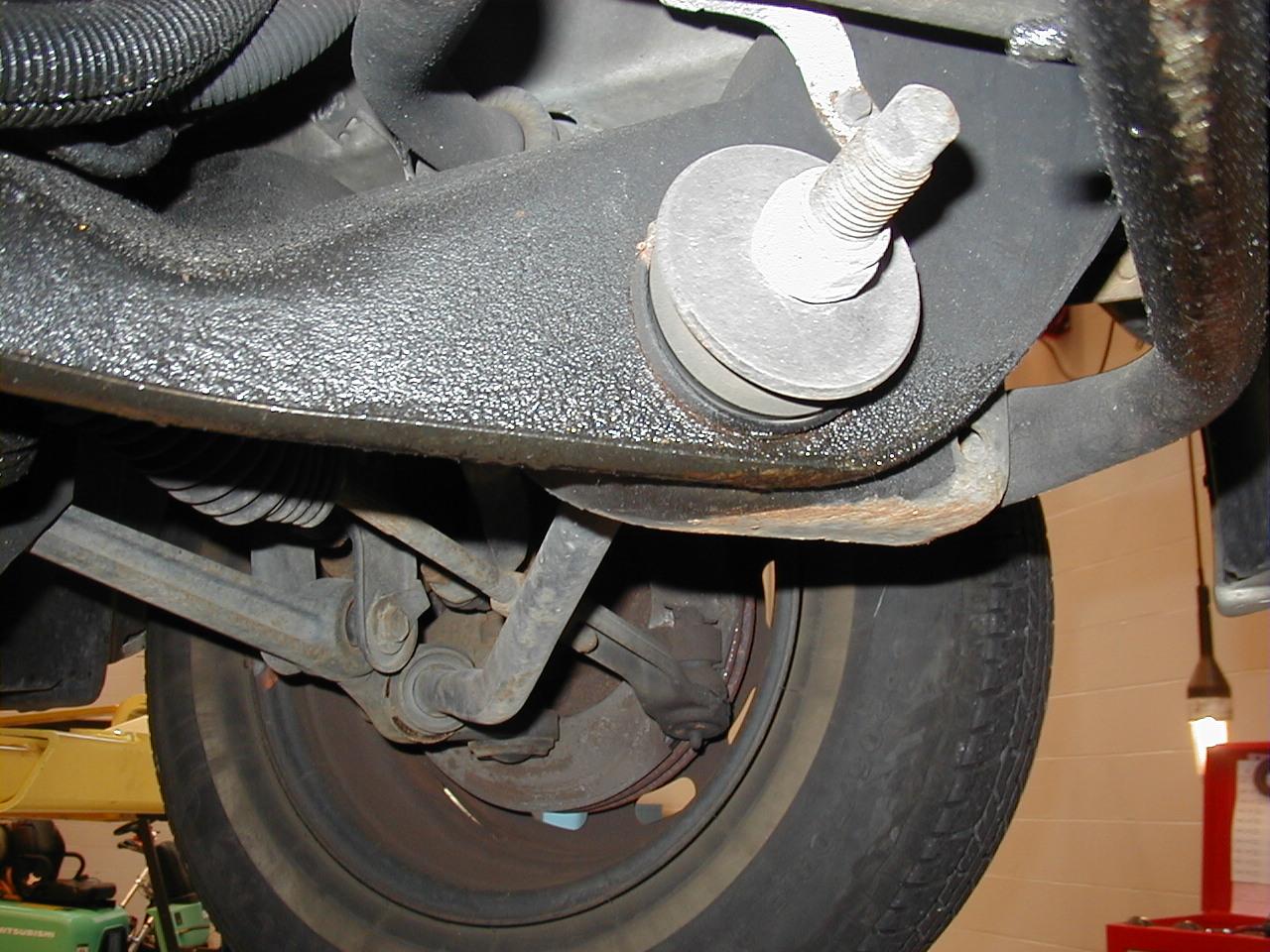 		_____________________________		_____________________________		_____________________________		_____________________________		_____________________________		__________________________________  2.  Check service information for the exact procedures to follow to remove, inspect, and 	     install stabilizer bar bushings.  Describe the recommended steps.		__________________________________________________________________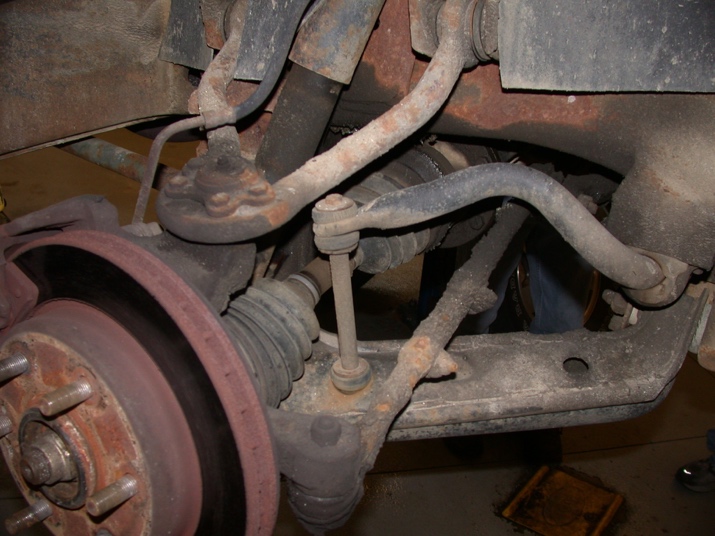 		__________________________________________________________________